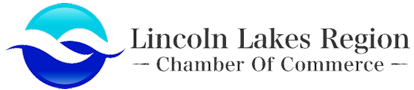 2023 Business Expo & Job Fair ApplicationSaturday, June 24th [9am – 3pm]Machias Savings Bank6 Penobscot Ave., LincolnThe following is a breakdown of vendor spaces:Vendor Space: Located in the parking lot of Machias Savings Bank the vendor space is approx. 10 x 10. The cost of this space is Members $60 Non-members $85. * Note multiple booth rentals receive a $10 discount for each additional booth.ALL VENDORS ARE RESPONSIBLE FOR SUPPLING THEIR OWN TABLE, CHAIRS, and 10 x 10 POP-UP TENT.INSURANCE: Each exhibitor will be responsible for the safety of its exhibits and other property against robbery, fire, accident, or any other hazard whatsoever, without limitation. Each exhibitor agrees to defend, hold harmless and indemnify the lessor from any, and all claims for damages against the lessor allegedly caused by the exhibitor's errors, omissions, and negligent acts. DAMAGE: The Exhibitor shall be responsible for any and, all damages to the premises and to the exhibit space(s) caused by the acts of exhibitor or exhibitor's agents, employees, patrons, or guests, whether accidental or otherwise; and exhibitor further agrees to leave the property in the same condition as existed on the date possession begins. The exhibitor agrees to reimburse the lessor or owners of the property such sums as may be necessary to restore or repair any such damaged property or space(s). NOTE: Care should be taken in the operation of machines to avoid damage to the surfaces of the display areas. Excess debris must be removed by the exhibitor following the conclusion of the Expo. Costs associated with repair or clean-up in the exhibitor's display area will be borne by the exhibitor. SETUP IS AVAILABLE AT 7:30AM ON SATURDAY JUNE 17TH. BREAKDOWN MAY NOT TAKE PLACE BEFORE 3PM JUNE 17TH.RESTRICTIONS: The Chamber of Commerce reserves the right to restrict any exhibits which, because of excessive noise or other reasons, may be objectionable. The Chamber also reserves the right to prohibit any exhibit, which in the judgment of the lessor may detract from the general character of the Chamber of Commerce Business Expo. This reservation includes people, things, conduct, printed matter, or anything of a character which may be detrimental to the Exposition as a whole. Thank you for your support and participation in this years’ Business Expo 2023. Questions or inquires may be made to llrcc2@gmail.com .2023 Business Expo & Job Fair ApplicationSaturday, June 24th [9am – 3pm]VENDOR INFORMATION:Business Name/ Organization: ____________________________________________________Address:  _____________________________________________________________________Phone: ______________________  	Email: __________________________________________BOOTH SPACE REQUESTED:10 X 10 Space Needed: _____ x $60.00 (members) _____ x $85.00 (non-members)Do you intend to post your businesses available jobs at your table?        Yes        NoFinancial Section: Make checks payable to LLRCC & Mail to P.O. Box 164 Lincoln, ME 04457*Discount Definitions: Multiple booth rental: Space Vendor may deduct $10.00 for each additional booth. Early Registration Discount:Take $15 off the Booth registration total if application and payment is mailed by May 27, 2023.Total cost of Vendor space$*Discount for Multiple Booths$*Discount for Early Registration$Total Due$